LAW ENFORCEMENT BODY CAMERA TASK FORCE MEETINGTuesday, July 19, 2022, 9:30 a.m. to 11:30 a.m.virtually: Click here to join the meetingAGENDACall to order & attendanceMotion to approve minutes from 7.12.22Public CommentReview of Draft Guidelines & VoteOld business Adjournment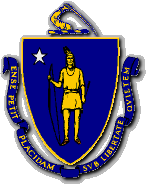 